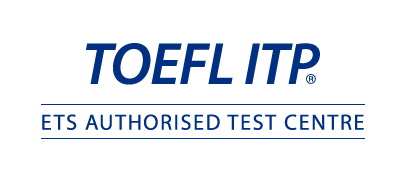 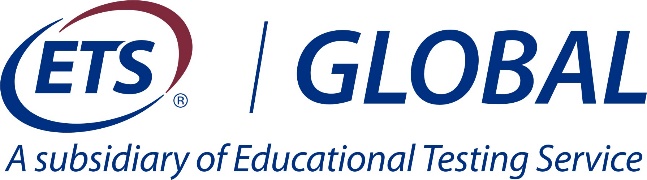 Что такое TOEFLCenter for International test TOEFL was designed in May, 2020 under the accreditation and agreement signing between Toraigyrov University and Educational Testing Service ( ETS Global, Princeton, New Jersey, the USA). ETS develops various standardized tests for the United States and conducts international tests, including TOEFL (Test of English as a Foreign Language), TOEIC (Test of English for International Communication) as well as exam for graduates (GRE).What is TOEFL ?TOEFL ( Test of English as a Foreign Language ) is an international exam in English as a foreign language. TOEFL is prepared by Educational Testing Service (ETS), Princeton University, New Jersey, the USA.The main purpose of TOEFL is to assess the level of preparation of those for whom English is not their first language. The TOEFL certificate is a necessary document while enrolling in foreign universities for training under academic mobility program, obtaining the right to scholarships in English or for applying for a job requiring knowledge of English. Certain academic and professional certification programs also require applicants to take TOEFL. The TOEFL certificate is valid for two years.Our center organizes and conducts TOEFL ITP  (Institutional testing program), which assesses the knowledge of English on the basis of academic and social content. All tests are paper format. Multiple choice responses are recorded on the answer sheets.   Test contentThe test consists of 3 sections:Listening Comprehension measures the ability to understand spoken English language, which is used in colleges and universities;Structure and Written Expression evaluates the understanding of selected structural and grammatical constructions in standard written English language;Reading Comprehension measures the ability to read and understand academic material.    Level 1 (intermediate - advanced ). Duration - 1-15 minutes . What is the test used for?There are 7 ways of using TOEFL ITP ® Assessment Series   For admission to intensive English programs at colleges or universities at various levels.To assess progress in learning English language programs, especially academic English. As a final exam in English language programs, especially academic English.For admission to short-term training programs, scholarships, and internships in English-speaking countries, in educational institutions that use these tests.For admission to university programs, including bachelor's, master's and doctoral programs’For admission to international exchange and cooperation programs in which English is used.To apply for the scholarship program, as proof of ownership academic English language .Contacts:Toraigyrov UniversityLomova 64, office 534Tel: 8 718 2 67 36 31 Beibitnur Kaparovna, head: +7 777 585 6275 ; +7 778 83 111 05  Makhkhabat + 7 705 106 2981  Meruert +7 778 625 4434SectionNumber of questionsTimePointsListening Comprehension5035 minutes31-68Structure and Written Expression4025 minutes31-68Reading Comprehension5055 minutes31–67Total140115 minutes310–677